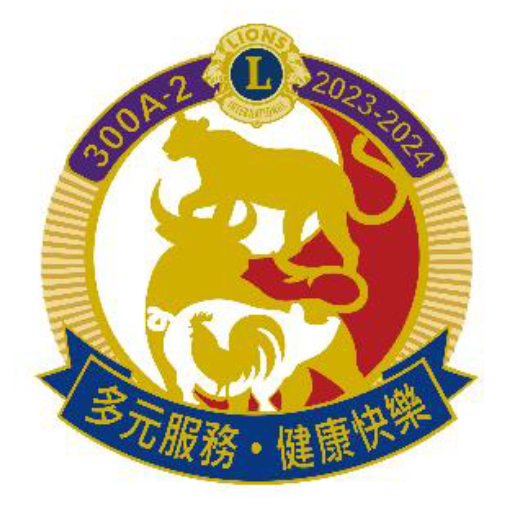 多元服務‧健康快樂113年 01月 05 日 300A-2區 2023 ~ 2024 年度第 39 屆高爾夫球友誼錦標賽』「頒獎暨聯誼餐會」 徵 詢 回 覆 表 不克參加者請務必回覆，未回覆者視同參加，謝謝!填報人 姓 名：所屬會名：台北市	獅子會本人編組在，第	組